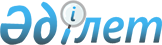 О внесении изменений в совместное постановление акимата и решение маслихата Актюбинской области от 12 октября 2011 года № 328/415 "Об установлении базовых ставок платы за земельные участки при их предоставлении в частную собственность по Актюбинской области"Постановление акимата Актюбинской области от 5 июня 2020 года № 239 и решение маслихата Актюбинской области от 5 июня 2020 года № 529. Зарегистрированы Департаментом юстиции Актюбинской области 16 июня 2020 года № 7180
      В соответствии с пунктом 1 статьи 10 Земельного кодекса Республики Казахстан от 20 июня 2003 года, статьями 6 и 27 Закона Республики Казахстан от 23 января 2001 года "О местном государственном управлении и самоуправлениии в Республике Казахстан" и статьей 26 Закона Республики Казахстан от 6 апреля 2016 года "О правовых актах", акимат Актюбинской области ПОСТАНОВЛЯЕТ и Актюбинский областной маслихат РЕШИЛ:
      1. Внести в совместное постановление акимата и решение маслихата Актюбинской области от 12 октября 2011 года № 328/415 "Об установлении базовых ставок платы за земельные участки при их предоставлении в частную собственность по Актюбинской области" (зарегистрированное в Реестре государственной регистрации нормативных правовых актов № 3378, опубликованное 8 ноября 2011 года в газетах "Ақтөбе" и "Актюбинский вестник") следующие изменения:
      преамбулу совместного постановления акимата и решения маслихата изложить в следующей редакции:
      "В соответствии с пунктом 1 статьи 10 Земельного кодекса Республики Казахстан от 20 июня 2003 года, подпунктом 13) пункта 1 статьи 6 и подпунктом 8) пункта 1 статьи 27 Закона Республики Казахстан от 23 января 2001 года "О местном государственном управлении и самоуправлении в Республике Казахстан", акимат Актюбинской области ПОСТАНОВЛЯЕТ и Актюбинский областной маслихат РЕШИЛ:";
      в приложении к совместному постановлению акимата и решению маслихата:
      по Алгинскому району – строку 41 "село Карагандысай" исключить;
      по Айтекебийскому району – строку 71 "село Карасу" исключить;
      по Иргизскому району – строку 111 "село Калалыколь" исключить;
      по Каргалинскому району – строки 143 "село Карабутак", 145 "село Сарыбулак" исключить;
      по Мартукскому району – строки 203 "село 13 лет Казахстана", 214 "село Торайгыр" исключить;
      по Мугалжарскому району – строки 246 "станция Изимбет", 258 "57 разъезд" исключить;
      базовые ставки платы за земельные участки при их предоставлении в частную собственность по Темирскому и Хромтаускому районам изложить в новой редакции, согласно приложению к настоящему совместному постановлению и решению;
      по Шалкарскому району - слова "Биршогырский сельский округ" заменить словами "Бершугирский сельский округ"; строки 358 "село Карабулак", 366 "Сардулек разъезд", 367 "Шагыр разъезд", 370 "66 разъезд", 371 "67 разъезд", 379 "село Каратал", 380 "село Копатай", 382 "село Ушкурай" исключить.
      2. Настоящее совместное постановление акимата и решение маслихата вводится в действие по истечении десяти календарных дней после дня их первого официального опубликования. Базовые ставки платы за земельные участки при их предоставлении в частную собственность по Темирскому и Хромтаускому районам
					© 2012. РГП на ПХВ «Институт законодательства и правовой информации Республики Казахстан» Министерства юстиции Республики Казахстан
				
      Аким Актюбинской области 

О. Уразалин

      Председатель сессии 
областного маслихата 

К. Кенжебаев

      Секретарь областного маслихата 

С. Калдыгулова
Приложение к совместному постановлению акимата и решению маслихата Актюбинской области от 5 июня 2020 года № 239/529Приложение к совместному постановлению акимата и решению маслихата Актюбинской области от 12 октября 2011 года № 328/415
Темирский район
Темирский район
Темирский район
Темирский городской округ
283
город Темир 
210
284
село Жамбыл 
100
Шубаркудукский сельский округ 
285
поселок Шубаркудук
305
286
станция Кенжалы 
75
Аксайский сельский округ
287
село Аксай
125
288
село Шыгырлы
115
289
село Ащысай
90
290
село Бирлик 
90
Алтыкарасуский сельский округ
291
село Алтыкарасу
125
292
село Енбекши
100
293
село Сарытогай
100
Жаксымайский сельский округ
294
село Шубаркудык
240
295
станция Жаксымай 
100
Кайындинский сельский округ
296
село Кумкудык
115
297
село Бабатай
90
298
село Шибулак
90
Кенестуский сельский округ
299
село Копа
140
300
станция Калмаккырылган
110
301
село Шитубек
110
Саркольский сельский округ
302
село Сарколь
125
303
село Копа
100
304
село Кумсай
100
305
поселок Шубарши
140
Таскопинский сельский округ
306
село Таскопа
115
Кенкиякский сельский округ
307
село Кенкияк
245
308
село Башенколь
115 
Хромтауский район
Хромтауский район
Хромтауский район
309
город Хромтау 
765
Абайский сельский округ
310
село Абай
120
311
село Тассай
95
Богетсайский сельский округ
312
село Богетсай
120
313
село Карлау
95
Сельский округ Дон
314
село Дон
115
315
село Онгар
90
Коктобинский сельский округ
316
село Майтобе
115
317
село Коктерек
90
Аккудыкский сельский округ
318
село Аккудык
120
Коктауский сельский округ
319
село Коктау
120
Копинский сельский округ
320
село Копа
115
321
село Тамды
90
Кудуксайский сельский округ
322
село Кудуксай
120
323
село Ойсылкара
95
Кызылсуский сельский округ
324
село Сарысай
125
325
село Кызылсу
100
Акжарский сельский округ
326
село Акжар
115
327
станция Просторная
90
Никельтауский сельский округ
328
село Hикельтау
115
Табантальский сельский округ
329
село Табантал
115
330
село Жайлаусай
90
331
село Коптогай
90
Тассайский сельский округ
332
село Тассай
105
333
село Кокпекти
85
Тасоткельский сельский округ
334
село Тасоткель
105
335
село Акбулак
85
336
село Актасты
85